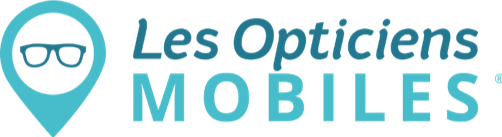 Communiqué de presseLa société Les Opticiens Mobiles® étoffe son réseauet prévoit 250 recrutements sur l’ensemble du territoireObjectifs : répondre à la demande croissante en termes de santé visuelle mobile etaffirmer une fois de plus sa position de leader français spécialiste de l’optique « hors les murs »Paris, le 18 novembre 2020 – Les Opticiens Mobiles – 1er réseau national d’opticiens spécialisés pour intervenir sur les lieux de vie et de travail des personnes actives et fragiles – poursuit sa croissance et annonce ce jour le recrutement de 250 Opticiens Mobiles sur l’ensemble du territoire national, ce d’ici à 2025. De nouveaux talents qui viendront étoffer le réseau actuel de l’entreprise, qui compte aujourd’hui – outre les 35 collaborateurs rattachés au siège social basé à Lyon – plus de 70 Opticiens Mobiles répartis partout en France. Une stratégie de recrutement importante visant à faciliter l’accès à la santé visuelle pour tous et partout dans l’Hexagone.Renforcer le maillage national de proximité du réseau Les Opticiens MobilesDepuis sa création en 2015, l’engagement du réseau Les Opticiens Mobiles est de répondre à un enjeu de santé majeur : redonner des clés de compréhension et d’accès à la santé visuelle pour tous, ce à travers la création d’un nouveau métier, « Opticien Mobile, coordinateur en santé visuelle ». Son ambition ? Développer un maillage national fort, et de proximité, pour favoriser le bien-être et le mieux voir de chaque personne qui en a besoin – quels que soient son âge, son mode et son lieu de vie, et sa capacité ou sa volonté à se déplacer. Pour ce faire, c’est 250 nouveaux Opticiens Mobiles que l’entreprise souhaite intégrer à son réseau d’ici 2025. Des professionnels de santé en mobilité sont ainsi recherchés dans tout l’Hexagone, avec une priorité donnée aux secteurs Ile-de-France, Auvergne, Centre, et Bretagne. La recherche dans ces zones prioritaires d’implantation est motivée par une demande particulièrement accrue tant en raison d’une densité de population – et donc de personnes dépendantes – plus importante, qu’en raison de l’existence de nombreux déserts médicaux en matière de soins visuels.Opticien Mobile : un métier, différents statuts possiblesSur les 250 recrutements objectivés à moyen terme par Les Opticiens Mobiles, la grande majorité concerne des profils indépendants. Les opticiens sous ce statut, ou souhaitant se lancer, ont alors deux possibilités pour rejoindre le réseau Les Opticiens Mobiles : en tant qu’adhérent ou en tant que franchisé. Ces deux formules – via des droits d’entrée accessibles et des avantages spécifiques – permettent de répondre aux ambitions professionnelles et aux motivations de chacun : activité à temps partiel ou à temps plein, en complément d’une activité en magasin, à travers une zone d’exclusivité, via un engagement adapté au projet, etc.Aussi, afin d’accompagner le recrutement de ces Opticiens Mobiles partout en France, l’entreprise compte également accueillir de nouveaux collaborateurs au sein de son siège social lyonnais : Account Managers en charge du développement commercial, Gestionnaires de Tiers-Payant en relation avec les complémentaires santé de sorte à dégager davantage de « temps-patient » aux opticiens sur le terrain, ou encore développeurs informatiques visant à dynamiser les systèmes d’information pour maximiser l’expérience utilisateur.Une offre en alternance spécifique pour les étudiants Parce que le métier d’opticien « hors les murs » est encore méconnu par les nouvelles générations, Les Opticiens Mobiles ont fait le choix d’accompagner, dès la rentrée scolaire prochaine, les centres de formation d’optique en proposant 50 contrats en alternance aux étudiants lauréats du BTS Opticien-Lunetier, avec des contrats en CDI ou en franchisés à la clé. Un bon moyen pour les jeunes générations de compléter leurs premières expériences professionnelles acquises lors de stages en magasin, afin de disposer d’une vision à 360° du métier d’opticien.« Le métier d’Opticien Mobile, coordinateur en santé visuelle, est récent et reste encore assez méconnu. Pourtant, la dimension plus humaine du métier d’opticien-lunetier « hors les murs », centrée santé et personnalisation du conseil, correspond davantage aux motivations premières des opticiens diplômés, de plus en plus lassés, tant par les tâches administratives et commerciales que par le manque de diversité du travail en magasin. Par ailleurs, alors que la crise a imposé à chacun une réflexion sur ses objectifs personnels et professionnels, nous observons de plus en plus de souhaits de reconversion vers ce métier utile qui fait sens. À nous désormais d’accompagner ces nouveaux porteurs de projets ! » explique Matthieu Gerber, fondateur & Président Les Opticiens Mobiles.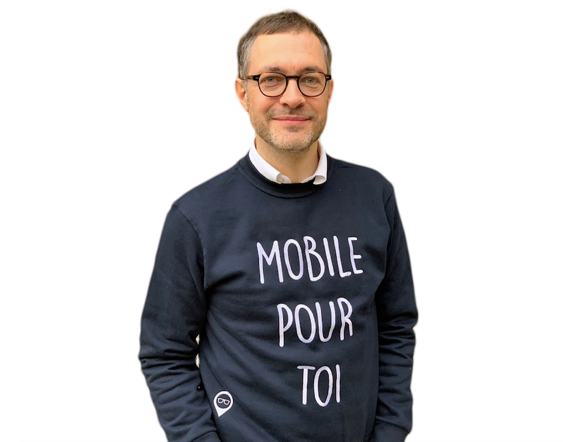 Le lien pour postuler : https://www.partenaire-lesopticiensmobiles.com/postuler-en-ligne/
À propos | Les Opticiens MobilesLes Opticiens Mobiles est le 1er réseau national d’opticiens spécialisés pour intervenir sur les lieux de vie et de travail des personnes actives comme des personnes fragiles (Grand âge et Handicap) : à domicile, en établissements et services médico-sociaux ou de santé (Ehpad), en résidences services seniors, et en entreprises.Créée en 2015 à Lyon par Matthieu Gerber, l’entreprise compte 35 collaborateurs.trices et 70 opticiens mobiles présents partout en France, qui couvrent tous les besoins du porteur : lunettes correctrices, lunettes solaires, lunettes de protection et de sécurité, basse vision, lentilles et accessoires.La raison d’être des « Opticiens Mobiles » : pour que chacun accède à la santé visuelle sans se déplacer.Site web : https://www.lesopticiensmobiles.com/LinkedIn: https://www.linkedin.com/company/les-opticiens-mobiles/Twitter : @opticienmobileContacts presse – Agence LEON Laura PALIERNE – Fiona THOMASlaura@agence-leon.fr – fiona@agence-leon.fr 06 11 98 00 47 – 06 61 73 98 18